Sagt av Astrid Lindgren;Jeg skulle ønske dagens barnlekte mer enn de gjør.Fore den som leker som litenfår en rikdom inni segsom man kan øse av hele livet.Man bygger opp en varm, hyggelig verden inni seg.En verden som gir styrke om livet blir vanskelig.Et sted man kan ty til i motgang og sorg!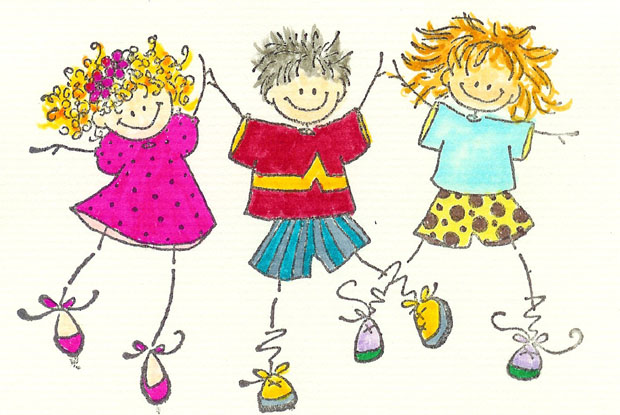 